ADDIZIONA CON I REGOLI, POI REGISTRA CON I NUMERI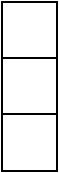 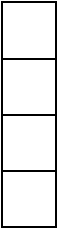 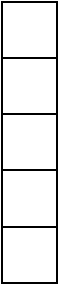 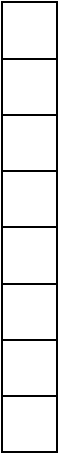 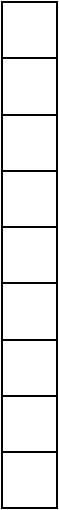 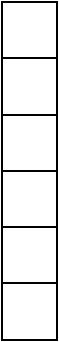 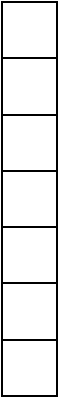 